  Российская Федерация  Иркутская областьМуниципальное бюджетное дошкольное   образовательное учреждение«Детский сад общеразвивающего вида № 40»муниципального образования города Братска___________________________________________________________________________________    КОНСПЕКТПознавательной деятельности во второй младшей группе« В зимнем лесу».                                                      Подготовила:                                                      Шмакова Е.А.                                                                                            Воспитатель МБДОУ «ДСОВ № 40»Братск, 2016г.Цель: Создать благоприятные условия для речевой активности детей.Задачи:Образовательный аспект:Закрепить знания детей о животных Сибири.Формировать представления о сезонных изменениях в жизни животных зимой.Расширять словарь.Развивающий аспект:Развивать любознательность детей, стремление к исследовательской деятельности. Способствовать формированию мыслительных операций, развитию речи.Воспитательный аспект:Формировать умение работать сообща. Воспитывать отзывчивость, доброжелательность.Словарь:  зимующие, следы,  лисьи, заячьи, кладовка, дупло, нора, берлогаПредварительная работа: рассматривание иллюстраций, энциклопедий по теме «Животные  Сибири», загадывание и отгадывание загадок, собирание пазлов, чтение стихов, рассказов, сказок, изготовление макета «Лесная поляна зимой».Оборудование:Макет зимнего леса, аудиозапись крика сороки, объемные фигурки животных, коробочка с орешками для белки, фартук с карманами, плоскостная фигурка сороки, листы с рисунками животных для раскрашивания. Моделирование предметно – пространственной среды: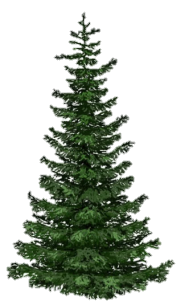 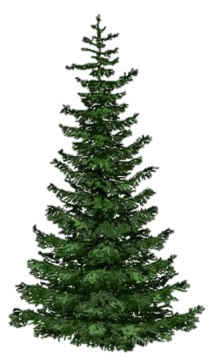 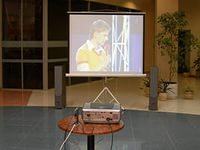 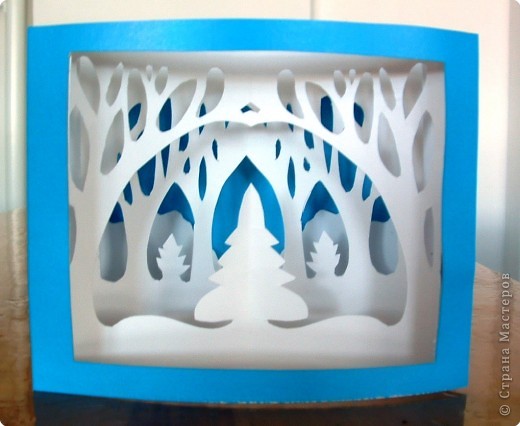 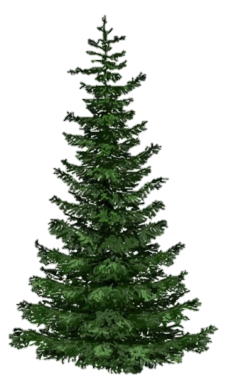 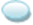 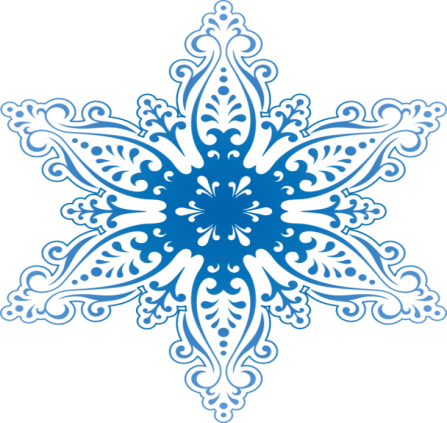 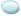 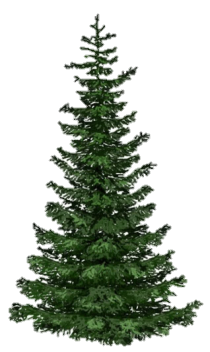 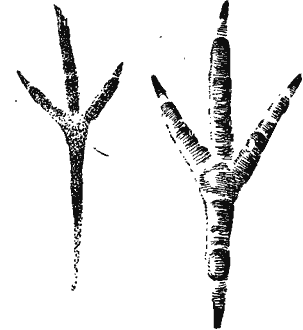 Ход:Педагогическая ситуация: (в групповой комнате) Создание педагогической ситуации, в которой у детей появляется выбор – присоединиться или остаться заниматься своими делами.В группе звучит крик сороки (аудиозапись).- Ребята, что это посмотрите? (педагог обращает внимание детей на следы). Кто хочет узнать, куда ведут эти следы?Дети из группы идут по следам в музыкальный зал. В зале стоит мультимедиа, на столе стоит макет зимнего леса (поляна).- Посмотрите, следы нас привели в лес. А в лесу поляна. Вокруг поляны стоят деревья большие и маленькие, пеньки, сухие веточки, сучки, коряги. -Как вы думаете, какое время года на нашей поляне (зима). Да непросто зима, а самый конец зимы. Весна уже чувствуется в лесу (детям предлагается понюхать душистую коробочку с запахом кедра). Солнышко стало ярче светить. День становится длиннее. Небо стало голубым. Послушайте как птицы рады, что скоро в лес придёт весна.Аудиозапись пения птиц.- А кто живёт в лесу? (звери)Показ картины «Белка»- Кто это, посмотрите, прыгает с ветки на ветку, с ветки на ветку? (белка).- А почему она серая? (ответы детей).- Саша, какой у белки хвостик?  (длинный, пушистый).- А как можно ласково назвать белку?  (белочка).- Варя, как называется дом белки? (дупло)- Настя, а что белочка ест? (орешки, ягодки)Педагог достаёт из кармана фартука фигурку белки.- Рома, поставь белочку на нашу полянку.- Давайте поиграем с белочкой.Физминутка “Белка”Педагог незаметно достает из кармана горсть орешек.- Посмотрите, что у меня есть (раскрывает ладони). - Что это? (орешки).- Как вы думаете для кого они? (для белочки). -Давайте положим к ней в кладовку, под пенёк  угощение.Показ картины «Лиса».-А кто это там огненно-рыжий крадется (Лиса)? - Лиса ходит мягко, тихо, осторожно. Покажите, как она ходит.- Посмотрите, какого цвета у нее шубка? (рыжая) -Какие у нее ушки?  (острые)-Какой у нее хвостик? (длинный, пушистый)- Варя, как кричит лиса? (тяв-тяв)Педагог достает из кармана фартука фигурку лисы.- Полина поставь, пожалуйста, лисичку на нашу полянку.- как называется домик лисы? (нора).- Как ласково можно назвать лису? (лисичка, лисонька)- Кто хочет поиграть с лисичкой?Дети садятся на полянку.Показ картины «Лиса».- А кто это пришел на поляну (волк)? -Какой волк? (злой, серый, голодный)- Что делает волк, когда голодный? (воет)- Паша, как воет волк? (у-у-у-у)- Варя, как называется дом волка? (логово)Педагог достает из кармана фартука фигурку волка.- Омар, поставь волка на нашу полянку.-У волка густая шерсть - он спит на снегу, укрыв лапы и нос хвостом. Ушёл волк по своим волчьим делам. Показ картины «Заяц».- А вот прискакал на поляну заяц.- Какой заяц? (белый, пушистый, красивый)- Витя скажи, какие у зайца уши? (длинные, белые)- Милана, а какой у зайца хвостик? (маленький, беленький) - Как можно ласково назвать зайца? (заинька, заюшка, зайчонок).-  Рома, почему заяц белый? (его не видно на снегу).Педагог достает и кармана фартука фигурку зайца.-Милана, поставь нашего зайчика на полянку.- Давайте поиграем с зайчиком.Подходим к макету.-А что это у нас за сугроб на поляне? (ответы детей)- Чей же это дом? (медведя)-Что медведь делает зимой? (спит)- Варя, как называется дом медведя? (берлога)- Пусть мишка спит. Не будем его будить. Скоро придёт весна в лес, и мишка сам проснется.- Ребята, посмотрите, сколько животных собралось на нашей поляне. Какие это животные? (дикие)- А вы знаете, что у зверей родились  детёныши. Давайте их назовём.Показ картинок « Животные и их детёныши».У лисы – (лисята)
У волка  – (волчата)
У медведя – (медвежата)
У зайца – (зайчата)Крик сороки. В руках у воспитателя изображение сороки на палочке. Под крылом у сороки листочки с изображением животных для раскрашивания.-Ребята, посмотрите, кто же к нам прилетел? (сорока)Сорока: Ребята помогите! Зима забрала все краски и хочет. Чтобы животные были белые как снег. Помогите раскрасить животных.-Кто хочет помочь зверям и раскрасить их. Пойдёмте в группу и поможем животным.Воспитатель и дети уходят в группу раскрашивать животных.Список литературы:Волчкова, Н. В. Конспекты занятий во второй младшей группе детского сада: практическое пособие для воспитателей и методистов ДОУ / В.Н. Волчкова,Н.В. Степанова. – Воронеж: ЧП Лакоценин С.С., 2007.Детство: примерная основная общеобразовательная программа дошкольного образования / Т.И. Бабаева, А.Г. Гогоберидзе, З.А.  Михайлова [и др.]. – СПб.: ООО «Издательство «ДЕТСТВО-ПРЕСС», 2013. – 528с.Дыбина, О.В. Занятия по ознакомлению с окружающим миром во второй младшей группе детского сада. Конспекты занятий / О.В. Дыбина. – М.: Мозаика-Синтез, 2008.Карпухина, Н.А. Конспекты занятий во второй младшей группе детского сада. Знакомство дошкольников с окружающим миром. Физическая культура. Утренняя гимнастика: практ. пособие для воспитателей и методистов ДОУ / Н.А. Карпухина. – Воронеж: ИП Лакоценин С.С., 2009.Соломенникова, О.А. Занятия по формированию элементарных экологических представлений во второй младшей группе детского сада. Конспекты занятий / О.А. Соломенникова. – М.: Мозаика-Синтез, 2009.Физзарядкой белочке не лень,
Заниматься целый день.
С одной ветки прыгнув влево, 
На сучок она присела.
Вправо прыгнула потом,
Покружилась над дуплом.
Влево-вправо целый день,
Прыгать белочке не лень.Маршировать на месте.Прыжки по ходу текста.Присесть.Прыжок вправо.Покружиться.Прыжки вправо влево.Звонко капает капель:Кап, кап, кап.Не пройти лисичке к норке,Не забрызгав лап.На носки лисичка наша поднялась,Да случайно прямо в лужу……шлёпнулась!Поочерёдно ударяем по ладошке одной руки пальцами другой.Встаем на носочкиШлепок по коленям.Скачут побегайчики,Беленькие зайчики,Мы зовём их – не идут,Были тут – и нет их тут.Прыг, прыг по углам,Были там – и нет их там.Где же зайчики?Ушли. Мы нигде их не нашли.Дети прыгают.Дети руками показывают.Прыгают.Закрывают лицо ладонями.